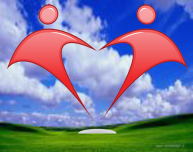 4°Corso di Formazione per Volontari in Cure PalliativePresso l’Hospice  “Villa  Speranza”Promosso dall’Associazione INSIEME Volontari in Cure PalliativeSCHEDA DI ISCRIZIONENome e Cognome_________________________________________________________________Luogo e data di nascita________________________ Codice Fiscale _________________________ Indirizzo _________________________________________________________________________Telefono _________________Cell.__________________E-mail_____________________________Professione ______________________________________________________________________Ha frequentato un precedente Corso di Formazione per Volontari ?         SI                   NOSe si quale ?___________________________________________Data del Corso_______________Ha avuto precedenti esperienze di Volontariato ?________________________________________Attualmente svolge attività di Volontariato ?___________________________________________________Perché desidera partecipare a questo corso  ?___________________________________________________________________________________________________________________________Legge sulla PrivacyAi sensi e per gli effetti del D. Lgs 196/’03 - art. 13 - e successive, con la sottoscrizione della domanda si esprime il consenso al trattamento dei dati personali esclusivamente per lo svolgimento delle attività inerenti gli scopi dello Statuto dell’Associazione. Firma_____________________________________Data__________________________________Il Corso è gratuito e prevede  sei incontri settimanali, dal 26 Settembre al 31 Ottobre 2016,ed un successivo periodo di tirocinio di circa  tre mesi.Questa scheda, compilata in ogni sua parte, va consegnata o inviata per posta o per E-mailAll’Associazione INSIEME c/o Hospice  “Villa Speranza” Via della Pineta Sacchetti 235 00168 Roma entro il 30 Giugno 2016Sede legale:  Via Pasquale II° 236    00168  Roma  RMSede operativa : Hospice “Villa Speranza” Via della  Pineta Sacchetti  235 00168 Roma  RM  Tel.  06  3053262 - 3477341733  Email: as.insieme@virgilio.it    CC postale 1005116296Coordinate IBAN  IT74H0760103200001005116296Riservata all'associazione